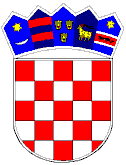 REPUBLIKA HRVATSKAVUKOVARSKO-SRIJEMSKA ŽUPANIJA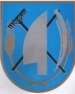  OPĆINA TOVARNIKOPĆINSKO VIJEĆEKLASA: 024-08/22-01/57URBROJ: 2196-28-02-22-1Tovarnik, 21. prosinca  2022.Temeljem članka 17., stavka 1. alineje 1. Zakona o sustavu civilne zaštite  ( Narodne novine br. 82/15, 118/18 , 31/20, 20/21, 144/22 ) i članka 31. Statuta Općine Tovarnik („Službeni vjesnik“ Vukovarsko-srijemske županije broj 3/22 ), Općinsko vijeće Općine Tovarnik na svojoj 13. sjednici održanoj 21. prosinca 2022. godine,         d o n o s i ODLUKU O USVAJANJU ANALIZE STANJA SUSTAVA CIVILNE ZAŠTITE NA PODRUČJU OPĆINE TOVARNIK U  2022. GOD.1. UVOD	Sustav civilne zaštite je oblik pripremanja i sudjelovanja sudionika civilne zaštite u reagiranju na katastrofe i velike nesreće, te ustrojavanja, pripremanja i sudjelovanja operativnih snaga civilne zaštite u prevenciji, reagiranju na katastrofe i otklanjanju mogućih uzroka i posljedica katastrofa.	Jedinice lokalne i područne (regionalne) samouprave, u okviru svojih prava i obveza utvrđenim Ustavom i Zakonom o sustavu civilne zaštite, uređuju, planiraju, organiziraju, financiraju i provode zaštitu i spašavanje.	Člankom 17. Zakona o sustavu civilne zaštite (NN br. 82/15, 118/18 i 31/20, 20/21, 114/22) definirano je da predstavnička tijela jedinice lokalne i područne (regionalne) samouprave najmanje jednom godišnje, ili pri donošenju proračuna, razmatraju i analiziraju stanje sustava civilne zaštite, donose smjernice za organizaciju i razvoj istog na svom području, utvrđuju izvore i način financiranja, te obavljaju i druge poslove civilne zaštite utvrđene zakonom.2. STANJE PO VAŽNIJIM SASTAVNICAMA  SUSTAVA CIVILNE ZAŠTITE	2.1 STOŽER CIVILNE ZAŠTITEU 2022. godini Stožer civilne zaštite je održao jednu radnu sjednicu sa članovima DVD-a Tovarnik i to:- Na sastanku pored navedene teme točke dnevnog reda su bile i točke o protupožarnoj sezonu 2022., Pripreme za turističku sezonu 2022., Koronavirus – trenutno stanje, Moguća nova migrantska kriza i razno. 2.2 POSTROJBA CIVILNE ZAŠTITETemeljem Zakona o sustavu civilne zaštite, Uredbe o sastavu i strukturi postrojbe civilne zaštite, te Statuta Općine Tovarnik, Općinsko vijeće na svojoj 16. sjednici održanoj dana 22.3.2019. godine donijelo je Odluku o osnivanju postrojbe civilne zaštite opće namjene Općine Tovarnik. Odluka je donesena sukladno Procjeni rizika od velikih nesreća za Općinu Tovarnik.                                                                                                                                             Navedenom Odlukom, za područje Općine Tovarnik, ustrojena je postrojba CZ opće namjene koja broji 26 obveznika. Postrojba CZ sastoji se od upravljačke skupine ( 2 člana ) i tri skupine s po 8 članova. 2.3. PREVENTIVA Za angažiranje pokretnina odnosno materijalno tehničkih sredstava pravnih osoba u slučaju katastrofa i velikih nesreća, općina Tovarnik, odnosno Stožer civilne zaštite, koristi teklićku službu. Pripadnici teklićke službe su upoznati sa svojim zadacima i u svakom trenutku mogu izvršiti zadatak koji se stavlja pred njih.Općinska uprava je, u sklopu redovnih aktivnosti, izvješćivala i upoznavala građane s aktivnostima vezanim za zaštitu i spašavanje (zaštita od požara u tijeku žetve strnih usjeva, obrana od poplave, turistička sezona i zimska služba). Građani su također upoznati o uvođenju i značaju jedinstvenog broja 112, a vlasnici i korisnici objekata u kojima se okuplja veći broj ljudi o postavljanju na vidljivom mjestu na svojim objektima obavijesti o novim znakovima za uzbunjivanje. Upoznavanje građana provođeno je putem sredstava javnog informiranja. 2.4. SKLONIŠTAOpćina Tovarnik je zakonsku obvezu, da na svom području osigura uvjete za sklanjanje ljudi, materijalnih, kulturnih  i drugih dobara,  ispunila na način da je osigurala lokacije za tu namjenu (prostori za sklanjanje).  S ciljem stvaranja uvjeta za sklanjanje ljudi i materijalnih dobara u slučaju prirodnih, tehničko-tehnoloških katastrofa i velikih nesreća poduzete su  aktivnosti i izdvojena financijska sredstva iz Proračuna za tu namjenu.        3.  VATROGASTVODobrovoljno vatrogasno društvo Tovarnik ima 45 članova, od toga 28 operativnih članova  ( s obveznim liječničkim pregledom ).Vatrogasna postrojba dobrovoljnog vatrogasnog društva Tovarnik raspolaže s jednim navalnim vatrogasnim vozilom, koje je tehnički ispravno, registrirano i opremljeno potrebnom opremom te jednim tehničkim vozilom koje je također tehnički ispravno registrirano te opremljeno svom potrebnom opremom . Vozilo je kapaciteta 4.000 litara. U 2018. godini nabavljeno je i kombi vozilo s 9 sjedala za prijevoz vatrogasaca.DVD Tovarnik je imao ove godine 11 vatrogasnih intervencija koje je vrlo uspješno odradilo bez pomoći Javnih vatrogasnih postrojbi na području naselja Tovarnik i Ilača.Od 11 navedenih intervencija, 6 su bile protupožarne i 5 tehničke intervencije. Na svaku intervenciju izlazi između  3 i 16 vatrogasaca ovisno o tipu intervencijeDVD je uspješno odradio i dežurstvo za vrijeme žetve.Općinsko vijeće Općine Tovarnik svojim proračunom za 2023. godinu za rad DVD-a Tovarnik osiguralo je sredstva u iznosu od 150.000,00 kn / 19.909,74 Eur.Općina Tovarnik je osigurala sredstva za provedbu Plana motrenja, čuvanja i ophodnje građevina i površina otvorenog prostora za koje prijeti povećana opasnost od nastajanja i širenja požara.4. UDRUGE OD ZNAČAJA ZA SUSTAV CIVILNE ZAŠTITETijekom 2022. godine sufinancirane su djelatnosti udruga u dijelu koji je namijenjen jačanju sposobnosti za zaštitu i spašavanje na području nadležnosti Općine Tovarnik.5.  SLUŽBE I PRAVNE OSOBE KOJE SE CIVILNOM ZAŠTITOM BAVE U OKVIRU REDOVNE DJELATNOSTISlužbe i pravne osobe koje se civilnom zaštitom bave u okviru redovne djelatnosti predstavljaju okosnicu sustava civilne zaštite na području Općine. Službe i pravne osobe koje imaju zadaće u sustavu civilne zaštite, a osobito one u vlasništvu Općine uključivale su se tijekom 2022. godine u sustav zaštite i spašavanja kroz redovnu djelatnost, posebno u slučajevima angažiranja prema Planu djelovanja civilne zaštite:Agro – Tovarnik, poljoprivredno poduzećeDVD Tovarnik6. ZAKLJUČAKTemeljem ove Analize stanja sustava civilne zaštite na području Općine Tovarnik može se zaključiti da je isto  zadovoljavajuće u okolnostima u kojima se nalazimo i s obzirom na mogućnosti proračuna i organizacije Općine Tovarnik, što je konstanta već duži niz godina. Ipak, uvijek treba težiti k tome da sustav civilne zaštite svake godine bude što bolji. Smjernicama za razvoj i organizaciju sustava civilne zaštite Općine Tovarnik za razdoblje 2022.-2025., koje su usvojene na sjednici Općinskog vijeća 20.12.2021. godine, utvrđene su potrebne aktivnosti, pravci djelovanja i financijska sredstva kojima je cilj što kvalitetniji razvoj istog.PREDSJEDNIK OPĆINSKOG VIJEĆA Dubravko Blašković